An Analysis of Language Style in Antoine de Saint-Exupery: The Little PrinceA Research PaperSubmitted to the English Department of Faculty of Arts and LettersPasundan Universityas a Partial Fulfillment of the Requirements for taking the Sarjana DegreeKhofifah Wulan Utami187010010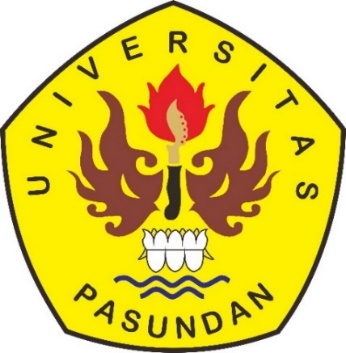 English DepartmentFaculty of Arts and LettersPasundan UniversityBandung2023An Analysis of Language Style in Antoine de Saint-Exupery: The Little PrinceA Research PaperSubmitted to the English Department of Faculty of Arts and Letters Pasundan Universityas a Partial Fulfillment of the Requirements for taking the Sarjana DegreeKhofifah Wulan Utami187010010English DepartmentFaculty of Arts and LettersPasundan UniversityBandung2023Declaration    I hereby state that the paper “An Analysis of Language Style in Antoine de Saint-Exupery: The Little Prince” is true – masterpiece of myself. I am fully aware that I have quoted some statements and ideas from various sources and they are properly acknowledge in my paper. I do not copy or quotes with the way th is against from the scientific society. From the statement above, I am ready accept any judgement if it is found there is scientific ethic contrary in this paper or there is claim from another side toward the original work.Bandung, April 2023Khofifah Wulan UtamiNRP. 187010010Approval PageA Research PaperAn Analysis of Language Style in Antoine de Saint-Exupery: The Little PrinceKhofifah Wulan Utami187010010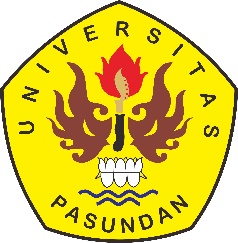 Approved byAdvisor I						Advisor IIDr. H. Senny S. Alwasilah, S.S., M.Pd.		Husni Thamrin,SS,. M.Hum.NIP Y. 151 10 322					NIP Y. 151 10 540Acknowledged byDean of Faculty of Arts and Letters			Head of English DepartmentDr. Hj. Senny S. Alwasilah, S.S., M.Pd.		Angga Maulana, S.S., M.Pd.NIP Y. 151 10 322					NIP Y. 151 105 92Preface	Bismillahirrahmanirrahim	First of all, thanks to Allah SWT, the writer finished writing the paper entitled “An Analysis of Language Style in Antoine de Saint-Exupery; The Little Prince”.  The purpose of writing this paper is to fulfill one of the requirements for taking Sarjana Degree in the English Department of Pasundan University. 	In arranging this paper, the writer faces lots of challenges and obstacles, but with the help of many individuals, those obstacles could be passed.  The writer also realized there are still a lot of mistakes in the process of writing this paper.  Nevertheless, the writer had tried the best to finish the study. This paper would not be finished without the support, assistance, guidance and advice from various parties during the preparation of this paper.	The writer realizes that this paper is still far from perfection due to limitation knowledge and experience. At the end, the writer hope this paper can be useful for further learning, especially in the field of linguistics.Bandung, April 2023Khofifah Wulan UtamiNRP. 187010010AcknowledgmentAfter completing this study. the writer would like to extend her special gratitude and appreciation to all whom given assistance, guidance, motivation, and encouragement through the whole process of this study.  The writer also would like to express her sincere gratitude and deep appreciation to those who helped her to finish this study, they are:Dr. Hj. Senny S. Alwasilah, S.S, M. Pd., the Dean of Faculty of Arts and Letters and also the writer’s first advisor.Husni Thamrin, S.S,. M.Hum., the second advisor who patiently given the writer kindness, guides, support, comments and information to the writer throughout the process.Angga Maulana, S.S, M.Pd., the Head of English Department.All the Lecturers of English Department during the writer’s academic year at Pasundan University, who taught and given knowledges, encouragement, and invalueable advices to complete this study.The writer’s special gratitudes to her beloved family, especially for her  brother Kunia Sandy (Requiescat In Peace) for his spirit fighting cancer for the past two years, also her mother Fatkah and her father Rd. Ivan Achmad Effendi who gives lot of love and affection during this time.To the writer’s support systems;  Lala, Tebe, Cinde, Firly, Naviro, Farih, and Ferdy.  And the writer’s special gratitudes to Jaka Sentika Samudra for helping the writer throughout the process of this study in every aspect the writer needs.To the big family of English Department class of  2018 for all the worthy memories during all the semesters.To all Partners in Starbucks KM 21 especially for the cherish moment, the support and the advices.